Участились случаи обращения граждан в Консультационный центр с проблемами, возникающими при сдаче товара в ремонт не по гарантии. Характер обращений заключается в недобросовестности действий организаций, оказывающих платные услуги по ремонту техники, а именно:1.Увеличение стоимости работ, хотя при предварительном согласовании цены в момент сдачи товара, стоимость работ является разумной.Совет потребителю в подобной ситуации: -не оплачивайте стоимость работ по ремонту технике по цене, которая с Вами не была согласована письменно;-в случае отказа в возврате Вам техники с ремонта обращайтесь в полицию и забирайте товар с помощью сотрудников полиции, в связи с незаконным удержанием Вашей вещи;-в случае, если по какой-либо причине завышенная стоимость работ была оплачена необходимо обратиться в адрес Исполнителя с письменной претензией, с требованием возврата денежных средств, в связи с несогласованием существенного условия договора (цены).Если добровольно Исполнитель не возвращает деньги и вещь обращайтесь в суд, в подтверждение своих доводов о завышенной стоимости необходимо предоставить доказательства, например, руководствоваться рыночной стоимостью данных видов работ (запрошенную в других сервисных центрах).2.  Нарушение срока выполнения работ, по причине отсутствия запасных частей, долгой поставки зап. частей и иным причинам.     При сдаче товара в сервисный центр для проведения платного (не гарантийного) ремонта, между потребителем и исполнителем должен быть заключен договор об оказании услуги, в котором должны быть определены сроки ремонта.ПОМНИТЕ! Срок ремонта товара не по гарантии действующим законодательством не урегулирован, его нужно согласовывать письменно!    Ответственность за нарушение исполнителем сроков выполнения работ (оказания услуг) закреплена в ст. 28 Закона «О защите прав потребителей» и предусматривает возможность требовать неустойку за каждый день просрочки в размере 3% цены выполнения работы.     Помимо неустойки потребитель вправе предъявить 1 из следующих требований:- назначить исполнителю новый срок;- поручить выполнение работы третьим лицам за разумную цену и потребовать от исполнителя возмещения понесенных расходов;- потребовать уменьшения цены за выполнение работы;- отказаться от исполнения договора о выполнении работы.Совет потребителю в подобной ситуации:-если срок выполнения работ согласован письменно, то необходимо обратиться с письменной претензией с 1 из требований, установленных ст.28 Закона «О защите прав потребителей», а также выплате неустойки;-при отсутствии согласованного срока выполнения работ, необходимо в письменном заявлении (претензии) самостоятельно установить новый срок выполнения работ (он должен быть разумным) и только после его нарушения предъявлять иные требования, в том числе и неустойку.  3. Утрата или повреждение вещи Исполнителем при ремонте.Согласно ст. 35 Закона РФ «О защите прав потребителей» Исполнитель отвечает за сохранность вещи, а в случае полной или частичной утраты (повреждения) вещи, принятой от потребителя, исполнитель обязан в 3-х дневный срок заменить ее вещью аналогичного качества, а при отсутствии вещи аналогичного качества - возместить потребителю двукратную цену утраченной (поврежденной) вещи, а также расходы, понесенные потребителем.Есть исполнители, которые определяют стоимость вещи, передаваемой в ремонт непосредственно в договоре о выполнении работ или в ином документе (квитанции, заказе), подтверждающем его заключение, но могут существенно ее занизить. Все же в большинстве случаев стоимость вещи исполнитель не указывает при приемке товара в ремонт, тогда потребитель вправе руководствоваться рыночной стоимостью товара.Совет потребителю в подобной ситуации:- обратиться в адрес Исполнителя с письменной претензией с требованием в соответствии со ст. 35 Закона РФ «О защите прав потребителей»;- в случае неудовлетворения требования потребителя по претензии обратиться с исковым заявлением в суд с требованием возмещения двукратной стоимости утраченной (поврежденной) вещи, а также понесенные расходы.  ВАЖНО! Для того, чтобы в дальнейшем была возможность восстановить свое нарушенное право перед тем как сдавать вещь на платный ремонт узнайте информацию о наименовании и адресе (юр.лица,ИП), а также, ИНН и ОГРН или ОГРНИП и только после этого заключайте договор на выполнение работ по ремонту техники.Подготовлено с использованием СПС Консультант Плюс. Информация подготовлена по состоянию на 11.11.2021 г.Ждем Вас по адресам:Консультационный центр по защите прав потребителей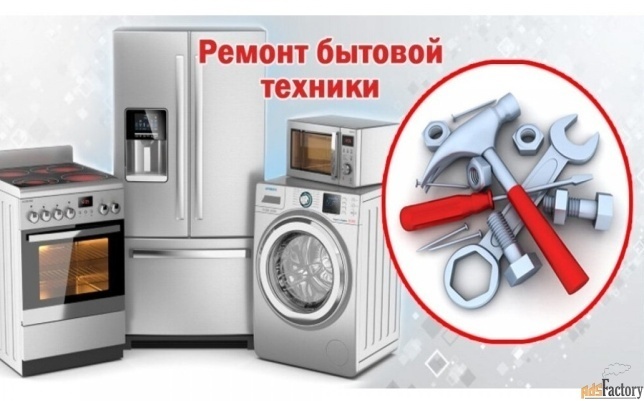 РЕМОНТ ТЕХНИКИ НЕ ПО ГАРАНТИИ (ПЛАТНЫЙ)ФБУЗ «Центр гигиены и эпидемиологии в Иркутской области».г.Иркутск, ул.Трилиссера, 51,   8(395-2)22-23-88  Пушкина, 8,   8(395-2)63-66-22 zpp@sesoirk.irkutsk.ru. г.Ангарск, 95 кв. д.17   тел.8(395-5) 67-55-22 ffbuz-angarsk@yandex.ruг.Усолье-Сибирское, ул.Ленина, 73                           тел.8(395-43) 6-79-24 ffbuz-usolie-sibirskoe@yandex.ruг.Черемхово, ул.Плеханова, 1, тел.8(395-46) 5-66-38; ffbuz-cheremxovo@yandex.ruг.Саянск, мкр.Благовещенский, 5а, тел.8(395-53) 5-24-89;  ffbus-saynsk@yandex.ruп.Залари (обращаться в г.Иркутск, г.Саянск)г.Тулун,     ул.Виноградова, 21, тел. 8(395-30) 2-10-20; ffbuz-tulun@yandex.ruг.Нижнеудинск, ул.Энгельса, 8                                    тел.8(395-57)7-09-53, ffbuz-nizhneudinsk@yandex.ru, г.Тайшет,ул.Северобазарная, 3-1н ,                                         тел. 8(395-63) 5-35-37;ffbuz-taishet@yandex.ruг.Братск, ул.Муханова,20 тел.8(395-3)42-57-50; ffbuz-bratsk@yandex.ruг.Железногорск-Илимский, (обращаться в г.Иркутск, г.Усть-Кут)г.Усть-Илимск, лечебная зона, 6                                        тел.8(395-35) 6-44-46;ffbuz-u-ilimsk@yandex.ruг.Усть-Кут, ул.Кирова, 91, тел.8(395-65) 5-26-44;  ffbuz-u-kut@yandex.ruп.Усть-Ордынский, пер.1-ый Октябрьский, 12  тел.8(395-41) 3-10-78, ffbuz-u-obao@yandex.ru